Bik pasme šarole »BRKO«L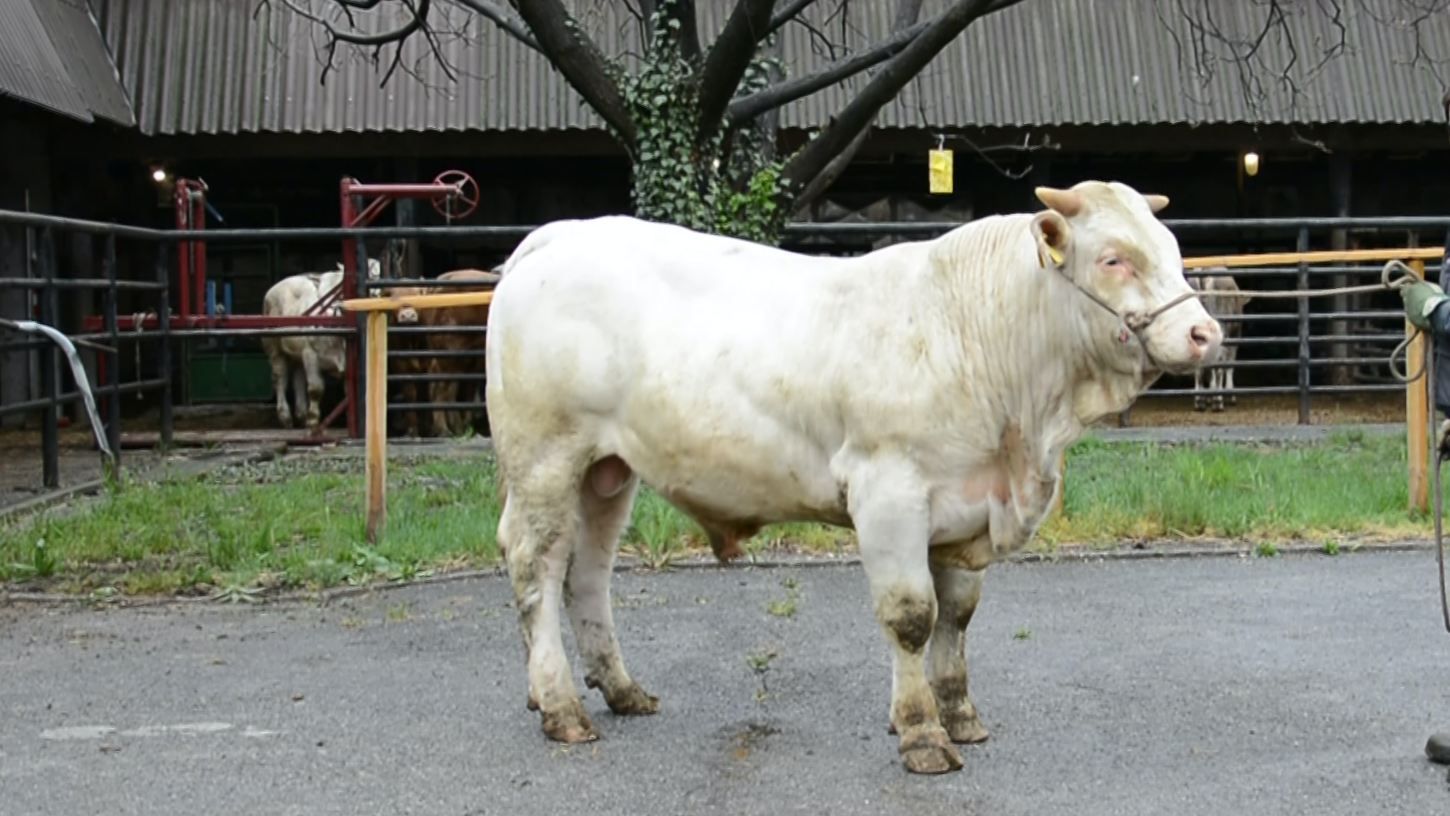 SI 35467472 BRKO, roj.: 03.03.2021, rej.: Robert Gorjanc, Srževica, kat.: PPE-VBik Brko je potomec čeških in francoskih bikov. Ves čas je dosegal visoke dnevne priraste. Na osnovi ocen zunanjosti in dnevnih prirastov v direktnem testu ga je komisija uvrstila v razred elita in sicer kot vzrejni tip.VIDEO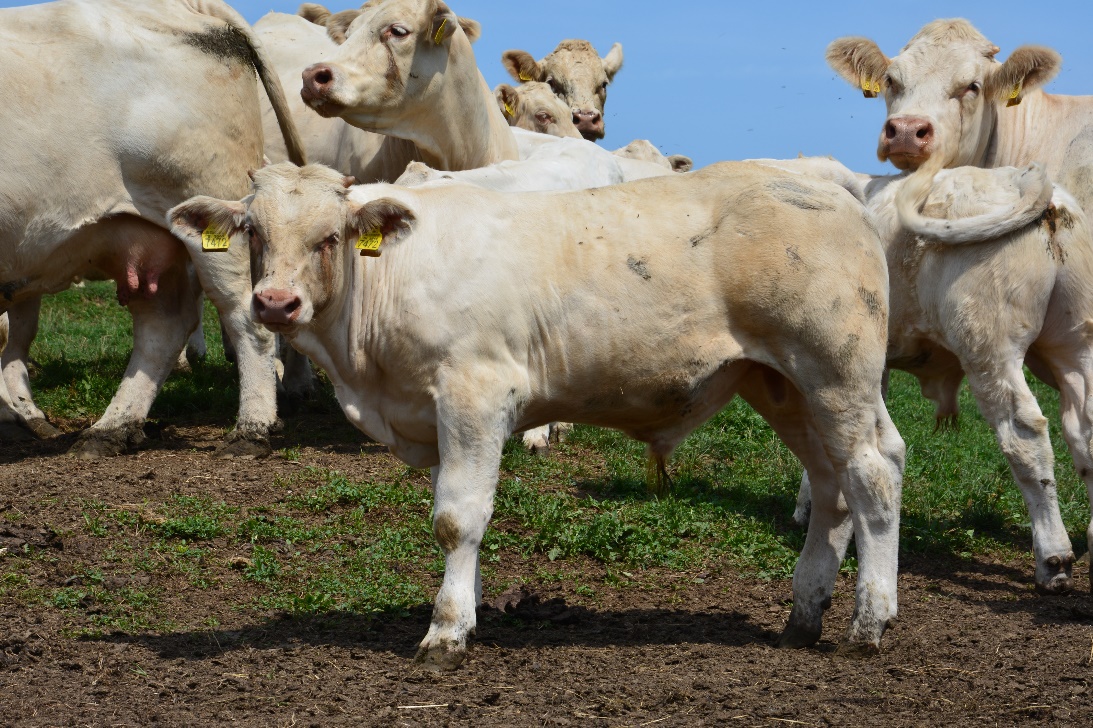 SI 35467472 BRKO (kot tele)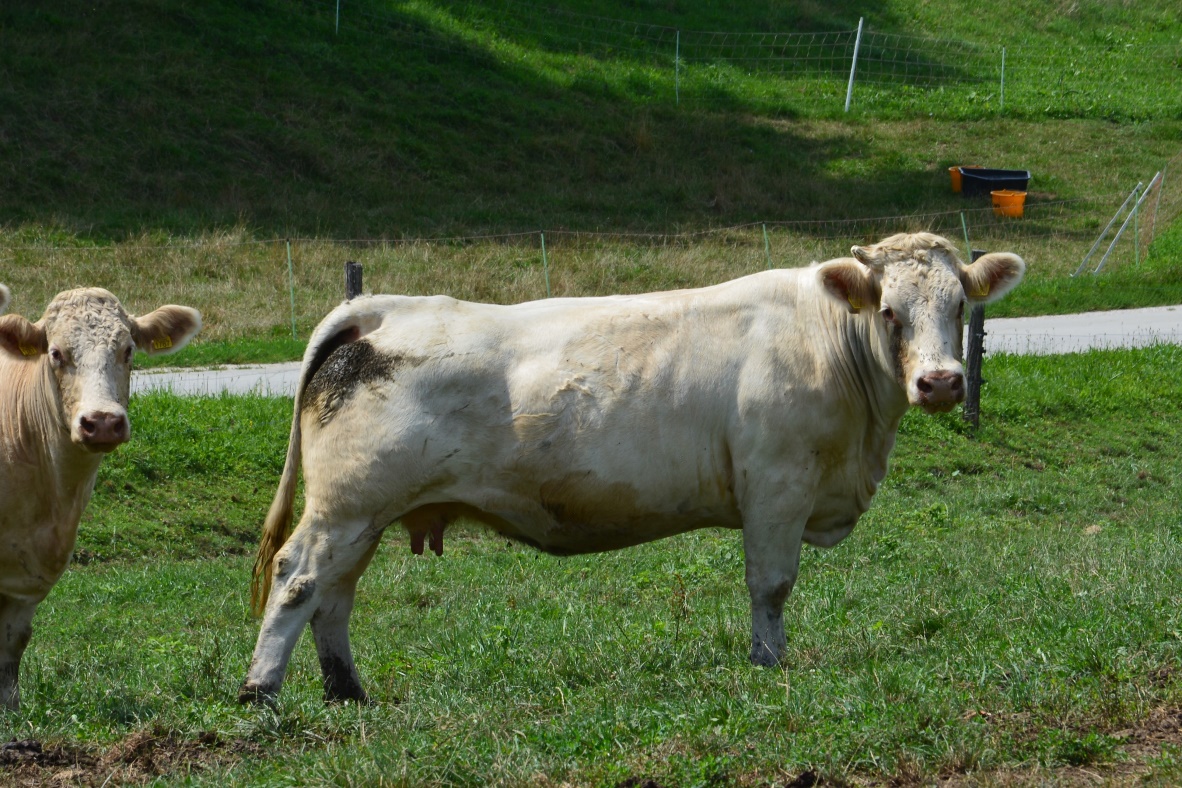 SI 35095929 (mati)Masa na dan (kg)Masa na dan (kg)Masa na dan (kg)Masa na dan (kg)Masa na dan (kg)Prirast (g/dan)Prirast (g/dan)Prirast (g/dan)Prirast (g/dan)TestRoj.902102403650-900-21090-2100-365240-3654915032034550111171290142112391250Lastnosti zunanjostiLastnosti zunanjostiOmišičenost66Velikost skeleta72Pasemske lastnosti67Funkcionalne lastnosti72